Contacts are Commodore		Phil Nickells			07713068398Vice commodore		Martin RedmondSecretary			Greg Baldock			07546225906Treasurer	/membership	Judith Templeman			07733510460Principal  of training 	Simon Thompson			07392009319Bosun			Dave Burrell			Windsurf rep		Andy Steer			07989179995Paddleboard rep		Ben Burley			Web Site		https://www.covenhamsc.co.uk/Face Book	https://www.facebook.com/groups/covenhamsc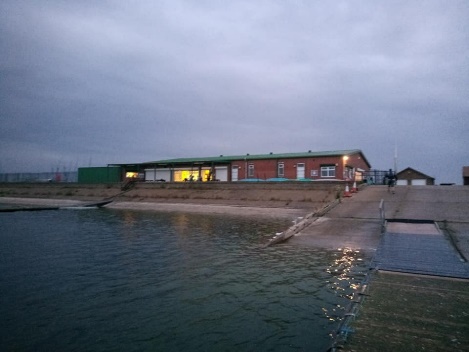 Gate KeysKeys can be provided on payment of a refundable deposit on the return of said key of £25.00Security codes will then be provided. WELCOME TO COVENHAM SAILING CLUB You have made the decision to join Covenham Sailing club and we are delighted to welcome you to our club. Our club needs active members so we look forward to seeing you at the club.Background	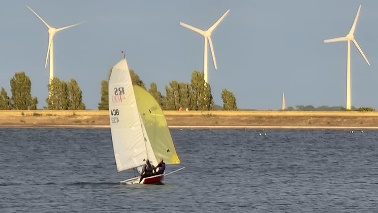 The club house is secured on a site leased from Anglian Water, and is run by the Covenham Watersports Association, who maintain it using a contribution from each of it’s member clubs:Covenham Sailing clubCovenham Water ski clubGrimsby & Cleethorpes sub aqua clubCovenham Sailing club & Covenham Water ski club share access to the water.The club is located in East Lindsey District of Lincolnshire, where there are few sporting venues.Nearby urban communities have large numbers of unemployed, wages can be lower than the national average. All of these factors help us successfully apply for funding as well as support from our National Governing body and Sport England Lottery funding.The club is supported by a team of active volunteers.These volunteers form the committee, deliver training, share safety cover for club sessions, carry out repairs on training equipment and the site. Across the membership the club draws on the skills available, and the willingness to share those skills for the benefit of all.These volunteers give their time freely and we , as a club, recognise their contribution by supporting them with training to develop their skills further and endeavouring to provide a calendar of activities to suit all ages and abilities.Entry is via gates which are locked to protect boats and equipment for which a key can be provided on payment of a refundable deposit of £25.00 on it’s return.MembershipThe club supports it’s members by offering membership fees that reflect the different needs of various users.FamilySingle18-25 yearsUnder 18 yearsGroup (up to 10 persons)Volunteer ( non-water users)Sailability (for people who live with one of the protected characteristics) Membership fees and income from training make up the income which enables the club to operate. This income is supplemented by grants to support activities.For your membership fee the club providesa state-of-the-art club housesocial roomaccess to refreshmentsChanging rooms with showersComprehensive training programmeAccess to training equipment (clothing and boats)Age-appropriate activities Access to the water-based activities is provided on a shared basis between the clubs belonging to Covenham Watersports association Disabled facilities parking spaces, level surface and changing roomsTraining courses across dinghy sailing, windsurfing and powerboat and access to paddleboard sessions- all delivered by volunteers within the club The sailing club has access to the water: -Monday – Friday 	Dawn to 16.00 Wednesday	18.00-DuskThursday		18.00-DuskSaturday		Dawn till DuskSunday (Summer) 	13.00-18.00Sunday (Winter)	11.00-13.00			Non-MembersNon-members are welcome to participate on payment of a day fee Training Training courses are made available subject to the availability of the volunteers within the clubClub members are encouraged to up-skill and even consider instruction qualificationsWhat do you give the club?Payment of membership by April 1st each yearPayment of berth fee by April 1st each yearCompletion of membership form by April 1st each yearDisplaying the boat sticker that demonstrates you have paid your berth fee on the transom of your boat.Making sure you are aware of the water safety policy and adhering to it Carrying out safety cover and race officer duties as requested – with training & support if requiredJoining in club clear up days – where possible Mopping up any water in changing room after use and leaving areas used tidy.Placing rubbish in the bins provided and if you see they are full- empty them in the skip outsideEnsuring your boat, if you have one in the dinghy park , is tied down safely, insured appropriately and the ground around your boat is cleared of weeds and plant growth.Ensuring the building and gate are secured if you are last to leave the site.Returning the keys to their location in the entrance foyer, when they have been used.Complete club surveys and questionnaires if requested to help us shape the club.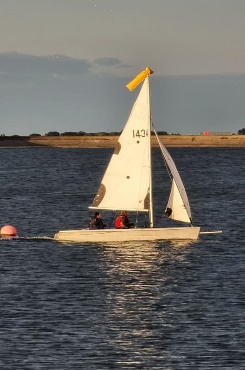 Equipment HireTraining boats and protective clothing is available for use, for a small donation to support on-going replacement and maintenance, when it’s not needed for training purposes 